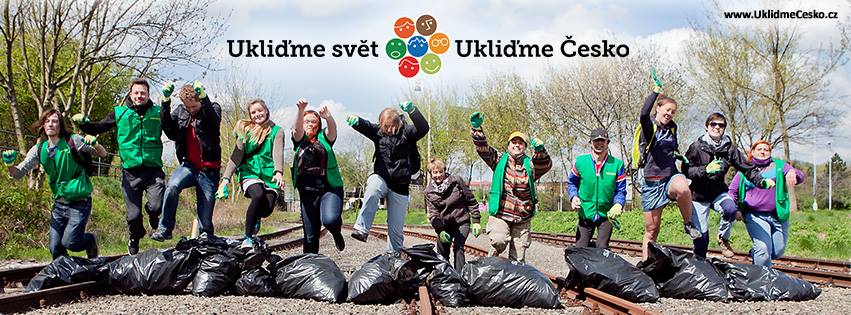 UKLIĎME POTŠTÁTPojďme si naše městečko trochu uklidit.  V sobotu 2. 4. 2022Sraz v 10 hodin před zámkem.Náměstí a okolí, Milovanská ul., cyklostezka, altán ze víceúč. hřištěm, kde ještě? (Rukavice a igelitové pytle zajištěny.) 